REG.NO: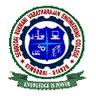 SEMBODAI RUKMANI VARATHARAJAN ENGINEERING COLLEGEACADEMIC YEAR 2013-2014/ODD SEMESTERCYCLE TEST – II   DEPARTMENT OF MECHANICAL ENGINEERINGSUBJECT CODE/TITLE: MG1301 TOTAL QUALITY MANAGEMENTYEAR/SEM:	IV/VII							DATE:DURATION: 1 ½ HOURS						MAX.MARKS: 50Answer ALL the QuestionsPART A (5X2=10)List out seven basic management tools of TQM. Define the term process capability. What is process flow diagram? Define Benchmarking. What do you mean by FMEA? Give its types. PART B (40 MARKS)i) Explain in detail about the 7 SPC tools of quality. (8)ii) Discuss in detail about the concept of Six-Sigma. (8)Write short notes on: Taguchi’s Quality Loss Function (8) FMEA (8)Explain HOQ with the various steps involved to build it. (8)